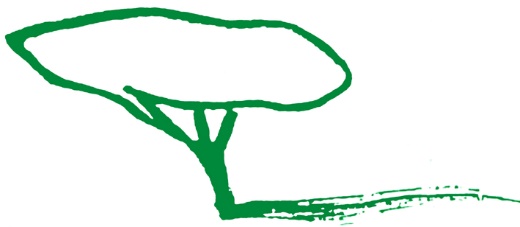 S’adapter : verbe pronominal du 1er groupe. La France connaît l’une des pires crises sanitaires de son Histoire, histoire jalonnée de grands défis, toujours surmontés. Nous nous sommes protégés, écoutés, entraidés. Nous avons appris. Nous nous sommes… adaptés.Tout comme l’Association de Valescure s’est adaptée en vous proposant, pour ce programme d’activités automne-hiver 2021-2021 des sorties en covoiturage “Ce qui fait l'homme, c'est sa grande faculté d'adaptation.”						                     SocrateNous vous proposons :JEUDI 8 OCTOBRE 2020 – Visite de 9 à 11 heures. Rendez-vous sur site à 8 h 45 au Centre Technique Municipal, Boulevard Peire Sarade Saint-Raphaël (stationnement à l’intérieur du Centre)VISITE DES SERRES DE SAINT-RAPHAËLUne visite passionnante, colorée, programmée au moment où la floraison de milliers d’espèces florales qui vont prendre le chemin des parterres de la ville. En compagnie des jardiniers municipaux, professionnels chevronnés, missionnés pour mettre en œuvre la politique d’embellissement de la ville qui confirme d’année en année son label « Trois Fleurs ». Ils ne seront pas avares de conseils !Inscription : Danièle DECKMYN associationdevalescure@orange.fr ou tél. 06.72.17.20.94.Entrée libre.JEUDI 15 OCTOBRE 2020 - Sortie de la journée – Véhicule personnel (covoiturage souhaitable). Rendez-vous sur place, sur le parking du caveau de dégustation à 10 heures. CHÂTEAUX D’ASTROS (VIDAUBAN)« Il y a toujours eu des caves et des vignes à Astros ». Commencée au XIIème siècle, l’histoire du Domaine d’Astros a vu se succéder chevaliers du Temple et de Malte. Parcours de promenade fléché à la découverte des nombreux monuments historiques du Domaine : pigeonnier, canal d’irrigation avec les aqueducs… et ce jusqu’au « Vieux Château d’Astros ». Un parc aménagé permet repos et pique-nique. Les amateurs de pommes pourront en faire la cueillette dans l’immense verger attenant.Réservation : Danièle DECKMYN : associationdevalescure@orange.fr ou tél. 06.72.17.20.94.Pique-nique offertCovoiturage conseillé : nom des participants affichés sur le site internet de l’association, au fur et à mesure des inscriptions.MARDI 10 NOVEMBRE 2020 – Sortie de la journée – Véhicule personnel (covoiturage souhaitable)ROQUEBRUNE SUR ARGENS et LE VILLAGE DES TALENTS CRÉATIFS à PUGET SUR ARGENS1 – ROQUEBRUNE SUR ARGENS – Rendez-vous au plus tard à 9 heures 20 sur le parking du cimetière de Roquebrune. 9 heures 30 départ de la visite guidée : marche d’une heure trente (2 200m environ) depuis la Chapelle Sainte-Anne vers l’Aqueduc des 25 Ponts, puis la chapelle du Monastère Notre-Dame-de-Pitié. Retour vers 11h30 et trajet vers Pugent s/Argens.2 – VISITE DU TRÈS INTÉRESSANT « VILLAGE DES TALENTS CRÉATIFS »- Centre Commercial, 146 Bd de Bazeilles à Puget sur Argens. Deux parkings devant l’entrée. Rendez-vous sur la place du village. Déjeuner à charge des participants (cinq comptoirs différents de restauration – produits locaux et bio).14 h : présentation du concept du village par son créateur,14 h 30 : visite individuelle des boutiques (produits bio, métiers d’art, thérapeutes et soins esthétiques) Durée recommandée : 1 h 30. Retour individuel.Participation : 5 euros perçus sur place. Hors repas à charge des participants.Réservation auprès de l’organisateur : Christian ESCOFFIER : ch.escoffier@wanadoo.fr ou tel. 06 71 66 34 55 (SMS de préférence)Covoiturage conseillé : nom des participants affichés sur le site internet de l’association, au fur et à mesure des inscriptions.JEUDI 19 NOVEMBRE 2020 – à 17h30 à la Mairie d’Honneur de Saint-Raphaël, avenue de ValescureCONFERENCE DU PROFESSEUR AGREGE D’HISTOIRE-GEOGRAPHIE JEAN SARRAMEA« L’HISTOIRE ET LA GÉOGRAPHIE A TRAVERS LES BILLETS DE BANQUE »Jean Sarramea, bien connu de tous, conférencier de grand talent, nous instruira encore beaucoup sur ce « voyage de la monnaie ». Nous nous amuserons et apprendrons encore.JEUDI 3 DÉCEMBRE 2020 ou, en cas de pluie VENDREDI 4 DÉCEMBRE  - sortie de l’après-midi« UN AUTRE REGARD SUR LES ETANGS DE VILLEPEY »Rendez-vous sur le parking mer sur la RD 559 près du Le Mas d’Estel à 13h45.Les étangs de Villepey et leur environnement forment une des rares zones humides littorales de la région et constituent un site particulièrement intéressant pour sa flore, sa faune, ses paysages. Quelle « biEAU » diversité méditerranéenne. Découverte des espèces, habitats, les relations étonnantes tout autour de l’eau et les services que cette biodiversité nous fournit !Durée : 2 à 3 heures – guidés par Marjorie UGHETTO, guide naturaliste.Participation : 10 euros perçus sur placeRéservation auprès de l’organisateur : Patrick LEGRAND patrick.legrand700@orange.fr ou tel. 06 14 67.48.55 (SMS de préférence).MARDI 15 DÉCEMBRE 2020 – à 17h30 à la Villa Les AsphodèlesCONFÉRENCE DE CHARLES-ARMAND KLEIN« PRÉVERT – LE POÈTE, LE SCÉNARISTE, LE MIDI »L’éloquence de notre ami et son élégant discours nous promettent une belle soirée avec la vie et la personnalité de ce poète populaire, son langage familier et ses jeux sur les mots.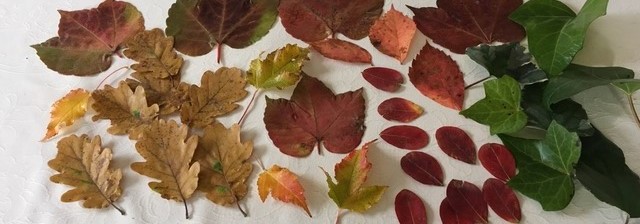 Les feuilles mortes se ramassent a la pelle
Tu vois, je n’ai pas oublié…
Les feuilles mortes se ramassent a la pelle,
Les souvenirs et les regrets aussi…
« Soleil de Nuit » J.PrévertJEUDI 14 JANVIER 2021 et MARDI 19 JANVIER 2021 – DÉCOUVERTE DES VILLAS BELLE ÉPOQUE – QUARTIER NOTRE DAME à SAINT-RAPHAËL1 – JEUDI 14 JANVIER 2021 - à 17h30 à la Villa les AsphodèlesCONFÉRENCE DE JEAN-LUC GUILLETResponsable du Pôle Rédaction au Service Communication de la ville de Saint-Raphaël, « LES VILLAS BELLE ÉPOQUE DE SAINT-RAPHAËL »A l’issue de la conférence aura lieu une vente dédicace du carnet de dessins d’architecture de Caroline Denis « Esquisses, Demeures Raphaëloises en leur jardin » publié par l’Association des Villas Belle Époque (AVBE).2 – MARDI 19 JANVIER 2021PARCOURS DES VILLAS BELLE ÉPOQUE DU PLATEAU NOTRE DAMEAprès avoir effectué le circuit des belles villas de Valescure en 2019, nous vous invitons à poursuivre notre découverte avec celles du quartier Notre Dame au cours d’une visite accompagnée par J.L. GUILLET et de l’A.V.B.E.Durée de la visite : 1h30 environ.Rendez-vous à 10h00 à la Chapelle Notre Dame du Bon Voyage, plateau Notre Dame.Pour ceux qui le désirent, nous terminerons au restaurant « l’Emeraude ». Coût 35,00 eurosRenseignements et réservations auprès de l’organisateur : Henri MAYAU tel. 06 82 31 41 83 (avant le 10 janvier pour le repas).